МУНИЦИПАЛЬНОЕ БЮДЖЕТНОЕ ДОШКОЛЬНОЕ ОБРАЗОВАТЕЛЬНОЕ УЧРЕЖДЕНИЕ«ДЕТСКИЙ САД ОБЩЕРАЗВИВАЮЩЕГО ВИДА № 49 «УЛЫБКА»города Рубцовска. Рубцовск, пер. Алейский, 33тел. (38557)5-49-19е-mail: Ul49bka1981@yandex.ru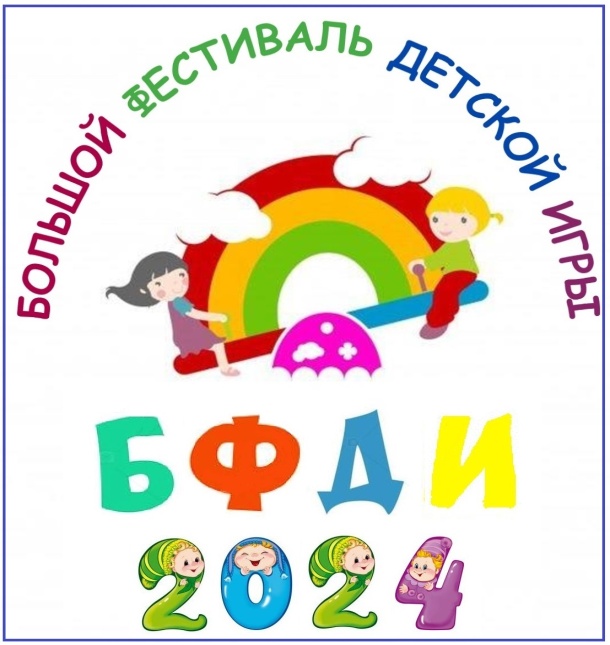 ПРОГРАММА ПРОВЕДЕНИЯ БОЛЬШОГО ФЕСТИВАЛЯ ДЕТСКОЙ ИГРЫДата проведения: 03.06.2024 год.Место проведения: МБДОУ «Детский сад № 49 «Улыбка», город РубцовскОтветственные: Мокшина И.В., старший воспитатель, Сумина Е.В., музыкальный руководитель, Голубенко Ю.Ю., инструктор по физической культуре.Цель: создать условия для популяризации и развития культуры детской игры среди детей и взрослых. Задачи: - организовать проведение детских игр в детском саду через проведение Большого фестиваля детской игры;- укрепить детско-родительские отношения через взаимодействие в подвижной игре и других видах активности;- вовлечь обучающихся дошкольного возраста в коллективные подвижные игры.- воспитывать дружеские и спортивные взаимоотношения между детьми.Оборудование для проведения Большого фестиваля детской игры: на территории детского сада оформлены игровые станции с соответствующими атрибутами. Заведующий МБДОУ «Детский сад №49 «Улыбка»  ____________ Н.Н. ПолторацкаяВремя Мероприятие Место Ответственные7.00 – 8.00Музыкальная встреча детей и взрослых Площадка главного входаМузыкальный руководитель, инструктор по физической культуре8.00 – 18.00Выставка рисунков, коллажей с детскими картинками «Солнечная планета детства»Стенд в холле детского сада «Звездный вернисаж»Старший воспитатель, воспитатели групп8.00 – 8.40Утренняя зарядка «Здоровье в порядке – спасибо зарядке»Спортивная площадка, прогулочные площадкиМузыкальный руководитель, инструктор по физической культуре10.00 – 10.15Открытие Большого фестиваля детской игры «Детство – это мы!»Спортивная площадкаСтарший воспитатель, музыкальный руководитель, инструктор по физической культуре10.15-11.30Игра – путешествие «Детство –это мы!»- станция «Игровая»;- станция «Музыкальная»;- станция «Рисовальная»Спортивная площадка, прогулочные площадкиСтарший воспитатель, музыкальный руководитель, инструктор по физической культуре15.45-16.45Мастер-класс «Песочная фантазия»Прогулочные площадкиВоспитатели групп17.00 – 17.30Торжественное закрытие Большого фестиваля детской игры- флешмоб;- шоу мыльных пузырейСпортивная площадкаСтарший воспитатель, музыкальный руководитель, инструктор по физической культуре